                                         Energy Coordinating Agency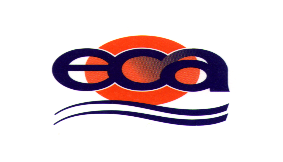 106 West Clearfield Street, Philadelphia, PA 19133 215-609-1000                           www.ecasavesenergy.org                               Full Job DescriptionPosition: Field Operations Supervisor/ BPI QCI Report to: Program ManagerType: Full TimeLocation: Wilmington DelawareThe Field Operations Supervisor and QCI position is responsible for managing and supervising the activities of the Field staff. This individual is available to respond to questions throughout the day, to ensure production goals are achieved and work performed is in compliance with ECA, client and utility program procedures and guidelines. This individual will direct and coordinate field programs to ensure maximum productivity, energy savings, quality assurance and customer satisfaction.
Position Description:Manage, coach and mentor direct reports to ensure staff is performing effectively and at their highest potential to achieve program and company organizational goals. This includes interviewing, planning, assigning, completing performance evaluations, coaching, and directing work.Provide mentorship and ongoing trainings for technicians, including team meetings as scheduled by program and address issues and/or concerns.Establish and implement operational, production and energy saving goals for the team. Make recommendations to improve work performance.Responsible for the management of inventory materials as required by location, ensuring staff are properly equipped to complete work in a timely manner. Responsible for the maintenance and storage of company equipment, vehicles and materials as required by location.Perform site-visits, audits and inspections as needed and ensure all work is performed in accordance with company and program guidelines.Responsible for dispute resolution of customer concerns both on-site and remotely while maintaining same or next day business turn around.Supervise the maintenance of accurate records, photos and proper documentation of all field operation activities including recording and reporting metrics department wide as needed. Monitor and respond to inspection results in the program database as required by location.Maintain relationships with third-party inspectors for field inspections. When necessary, accompany third-party inspectors on on-site visits and mentoring sessions.Serve as liaison between audit field staff, and customers.Stay current with industry trends and standards.Reinforce customer energy education on-site and ensure customer satisfaction.Produce daily, weekly, and monthly reports as requested.Support safety programs and regulations implemented company wide.Manage supplied inventory materials and company issued equipment.Perform other duties as assigned.JOB QUALIFICATIONS:H.S. Diploma or equivalent required. Post-secondary degree preferred.2+ years' prior Supervisor experience preferred.2-4 years’ residential construction experience preferred.BPI Analyst as required by location and client guidelines. Quality Control Inspector certification as needed by program or client guideline.Alternatively- a willingness to be trained by ECA and receive certification within 6mo of hire. Other certifications may be required by utility.Strong supervision skills to lead, direct, coach and mentor. Prior Manager experience preferred.Excellent customer service skills.Strong organizational, project management, problem solving and prioritization skills necessary. Able to anticipate and prepare in advance for work.Ability to communicate clearly and effectively, in speech and writing, with customers, staff, managers, Managers, contractors and clients.Resourcefulness to meet tight deadlines and flexibility with fluctuating priorities.Travel is required.Valid driver’s license and personal vehicle. Compliance with acceptable vehicle insurance levels as outlined in the company policy.Strong computer skills and an aptitude for learning new computer systems. Proficient in Microsoft Office Suite. Intermediate Excel skills.Alternatively- a willingness to be trained in Microsoft Suite and Excel within 6mo of hire. Perform the essential functions and physical demands of the position with or without accommodation.PHYSICAL REQUIREMENTS:Physically active position which includes climbing, balancing, bending, kneeling, crouching, crawling, reaching, standing, walking, pushing, pulling, lifting, typing, grasping, talking, hearing and using repetitive motion.Consistently spending time sitting, typing, talking, walking and using repetitive motion.Frequent use of eye, hand, and finger coordination enabling the use of automated office machinery, such as a computer.Oral and auditory capacity enabling interpersonal communication as well as communication through automated devices such as the telephone.Visual capacity enabling frequent use of computer equipment.Medium work: ability to exert up to 50 pounds of force occasionally, and/or up to 30 pounds of force frequently and/or up to 10 pounds of force constantly to lift, carry, push, pull or otherwise move objects.WORK ENVIRONMENT:Indoor and outdoor environmental conditions. This may or may not include extreme cold temperatures below 32 degrees and extreme heat above 100 degrees.Atmospheric conditions such as fumes, odors, dust, gases or inadequate ventilation.Sufficient noise where the employee may need to shout.Hazards such as proximity to moving mechanical parts, moving vehicles, exposure to chemicals, exposure to oscillating movements and working in high places.Frequent close quarters such as crawl spaces, shafts, small rooms, narrow aisles or other areas that could cause claustrophobia.Please forward resumes to: ruthb@ecasys.orgCompetitive salary and benefits.  ECA is an equal opportunity employer